ArbeitsblattDenkanstösse für Täter*INNEN körperlicher Gewalt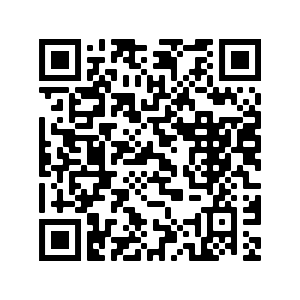 Manche Menschen laufen immer wieder ins offene Messer oder sie ziehen Stress- und Gewaltsituationen förmlich an. Ist es auch bei dir so? Warst du schon mehrmals an Gewaltaktionen als Täter oder Täterin beteiligt?ReflexionLies den Artikel Jugendliche erzählen durch. Versetze dich in Lucas Lage und beschreibe, wie du dich fühlst.Menschen können aus verschiedenen Gründen zuschlagen. Jedoch ist man sich während des Prügelns selten über die Folgen im Klaren: Wie können diese aussehen? Was passiert danach? Mit den Täter*innen? Mit den Opfern? Lohnt sich Gewalt? Oder lohnt sich Gewalt doch nicht?
Klicke auf: Lohnt sich Gewalt?Gefahren erkennen und vermeidenWie erkennst du frühzeitig, dass du bald ausrasten wirst? Warum ist es wichtig, dass du deine Warnsignale wahrnimmst? Falls du nicht weiter weißt: Gefahren erkennen.Konflikte kann man oft mit einem selbstsicheren und freundlichen Auftreten entschärfen. Wie sieht das aus? Klicke auf: Selbstsicheres und freundliches AuftretenWas kannst du tun, um ruhig zu bleiben, wenn sich eine Konfliktsituation trotz allem nicht vermeiden lässt?
Falls du nicht weiter weißt: Konflikte friedlich lösen